21.jūnijā 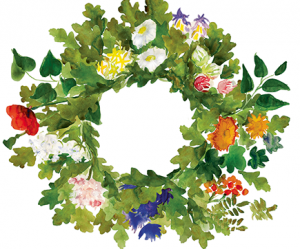 Lādezerā pie skolasIevērojot valstī noteiktos ierobežojumus, aicinām distancēti pulcēties uz  Pirmsjāņu lustēšanos!No plkst. 12.00 esiet aicināti izgatavot savu Jāņu pušķi-būs sagādāti materiāli, instrukcija. Jums izdosies lieliski!!!!Izgatavotos darbus izliksim brīvdabas izstādē. Pēc koncerta, dodoties mājās, izgatavotos Jāņu pušķus  paņemsiet līdzi, lai izrotātu  savu  māju. Plkst.13.00 balvu orķestra 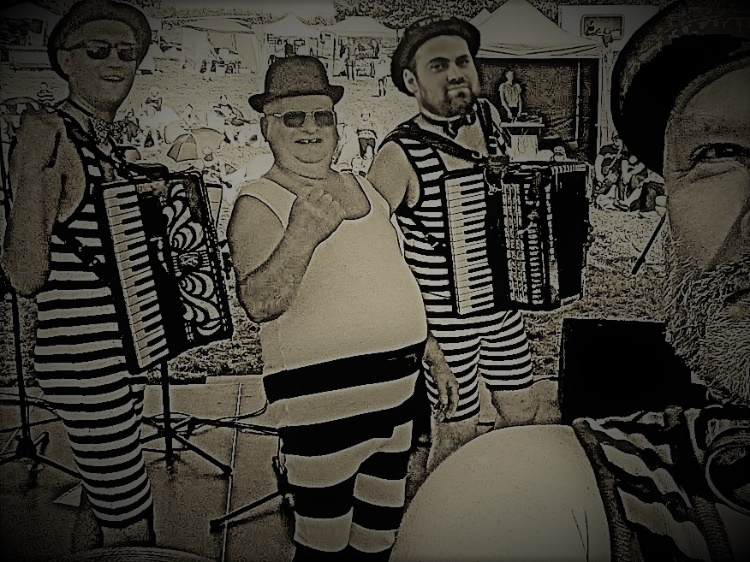 ,,Ziņģes brāļi’’ koncerts divās daļās.Ar Līgo ieteikumiem un saviem piedzīvojumiem izklaidēs pagasta Zāļu sievas. Sveiksim pagasta Līgas un Jāņus svētkos.VISI LAIPNI GAIDĪTI!!!Līdzi ņemiet labu garastāvokli , savu krēsliņu vai sedziņu .Limbažu pagasta teritorijā uz pasākumu Jūsatvedīs un aizvedīs svētku autobuss.Zvaniet un piesakiet transportu pa t.n. 20281010Pasākumā tiks fotografēts. Ieeja bez maksas.